ДОГОВОР ДАРЕНИЯ ЧАСТИ ЖИЛОГО ДОМАг. ___________«__»________ 20__ г.

Мы, гр. _______________________________________, проживающий(-ая) по адресу: _________________, паспорт серии ________ № ________, выдан ___________________________, именуемый(-ая) в дальнейшем «Даритель», с одной стороны, и гр. _______________________________________, проживающий(-ая) по адресу: _________________, паспорт серии ________ № ________, выдан _____________________________________, именуемый(-ая) в дальнейшем «Одаряемый», с другой стороны, именуемые в дальнейшем «Стороны», заключили настоящий договор, в дальнейшем «Договор», о нижеследующем: Даритель безвозмездно передает в собственность Одаряемому часть жилого дома, находящегося по адресу: ___________________ область, город (поселок, деревня) __________________, улица ________________, дом ______, состоящего из ________________ основного (кирпичного, бревенчатого) строения, расположенного на земельном участке размером _____ кв.м, находящемся в постоянном (бессрочном) пользовании у Дарителя на основании постановления Главы администрации ___________________ № _____ от «__»________ 20__ г. и свидетельства о постоянном (бессрочном) пользовании. Указанная часть жилого дома состоит из _________________ помещений, обозначенных в техническом паспорте дома, инвентарный номер ________, изготовленном _________________, литерами _______________, размером общеполезной площади ______ кв.м, в том числе жилой площади – __________ кв.м. Указанная часть жилого дома принадлежит Дарителю по праву собственности на основании ___________________________ что подтверждается Свидетельством о государственной регистрации права от «__»________ 20__ г. серия ______ № _____, выданы _______________________, регистрационный номер ________________ от «__»________ 20__ г. Инвентаризационная оценка жилого дома составляет _______ руб., инвентаризационная оценка части жилого дома, являющейся предметом настоящего договора, составляет _______ руб., что подтверждается справкой № _______, выданной __________________ БТИ ________________________. Одаряемый в дар от Дарителя указанную часть жилого дома принимает. Даритель гарантирует, что до подписания настоящего договора указанная часть жилого дома никому другому не продана, не подарена, не заложена, не обременена правами третьих лиц, в споре и под арестом (запрещением) не состоит. Указанная часть жилого дома свободна от проживания третьих лиц, имеющих в соответствии с законом право пользования жилыми помещениями. С содержанием ст. 167, 209, 223, 288, 292, 572, 573, 574, 578 ГК РФ стороны ознакомлены. Согласно ст. 574 ГК РФ договор дарения подлежит государственной регистрации и считается заключенным с момента государственной регистрации. Расходы по регистрации договора оплачивает Одаряемый. Одаряемый приобретает право собственности на указанную часть жилого дома после государственной регистрации перехода права собственности. С момента государственной регистрации права собственности Одаряемого часть жилого дома, являющаяся предметом настоящего договора, считается переданной от Дарителя к Одаряемому. Стороны договора подтверждают, что не лишены дееспособности, не состоят под опекой и попечительством, не страдают заболеваниями, препятствующими осознать суть договора, а также отсутствуют обстоятельства, вынуждающие совершить данный договор. Настоящий договор содержит весь объем соглашений между сторонами в отношении предмета настоящего договора, отменяет и делает недействительными все другие обязательства или предложения, которые могли быть приняты или сделаны сторонами, будь то в устной или письменной форме, до заключения настоящего договора. Настоящий договор может быть расторгнут в установленном законодательством порядке до регистрации перехода права собственности к Одаряемому. Настоящий договор составлен в трех экземплярах, из которых один находится у Дарителя, второй – у Одаряемого, третий – в органе, осуществляющем государственную регистрацию прав на недвижимое имущество ______________________________________. Подписи сторон Даритель ____________________ Одаряемый ____________________ВНИМАНИЕ! Бесплатно скачивая документы с сайта Суд.Гуру, Вы дополнительно получаете возможность на  бесплатную юридическую консультацию!  Всего 3 минуты вашего времени:Достаточно набрать в браузере http://sud.guru/, задать свой вопрос в окошке на страницах сайта и наш специалист сам перезвонит вам и предложит законное решение проблемы!Странно... А почему бесплатно? Все просто:Чем качественней и чаще мы отвечаем на вопросы, тем больше у нас рекламодателей. Грубо говоря, наши рекламодатели платят нам за то, что мы помогаем вам! Пробуйте и рассказывайте другим!
*** P.S. Перед печатью документа данный текст можно удалить..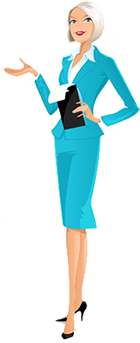 